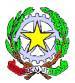 ISTITUTO  COMPRENSIVO ROGGIANO GR. - ALTOMONTEPiazza della Repubblica, 187017 – ROGGIANO GRAVINA (Cosenza)    0984/507047 – Fax 0984/485884 – Cod Mecc.: CSIC87500G – C.F. 98077580789 – Codice Univoco Ufficio: UFJS0Se-mail:  csic87500g@istruzione.it – p.e.c.: csic87500g@pec.istruzione.it - Sito WEB: icroggianogravina.gov.itAnno scolastico 2022/2023Anno scolastico 2023/24 Verbale Glo n. 1Il giorno_______del mese di_________dell’anno_____________ alle ore 	Presso la sede/ In modalità on-line al seguente link ___________________, previa convocazione, si riunisce il Gruppo di Lavoro Operativo per l’allievo/a _____________frequentante la classe _____sez_____plesso ______ dell’I.C. ROGGIANO GRAVINA-ALTOMONTE per discutere il seguente punto all’O.d.G.Stesura ed approvazione del P.E.I.;Presiede ________________verbalizza________________________Sono presenti:I docenti curriculari:Il/La docente di sostegno dell’alunno/a:L’ Assistente all’Autonomia e alla Comunicazione:I responsabili ASP:I genitori:Apre la seduta il/la docente di sostegno che riporta quanto segue: _______________________________Esaminata la situazione di partenza, i punti di forza e di debolezza del percorso formativo dell’allievo e le sue potenzialità, si procede, quindi, alla elaborazione e stesura del P.E.I. Il G.L.O, tenuto conto della situazione di partenza, delle proposte dei referenti ASP, dei docenti, della famiglia e degli assistenti all’autonomia e alla comunicazione definisce ed approva all’unanimità  il P.E.I., per l’alunno…………………………….Non essendoci altro da trattare, la seduta è tolta alle ore …….Luogo, data______________            Il Verbalizzante	Il Presidente